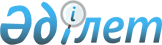 Қазақстан Республикасы Үкіметінің кейбір шешімдеріне өзгерістер мен толықтырулар енгізу туралыҚазақстан Республикасы Үкіметінің 2008 жылғы 3 қазандағы N 911 Қаулысы
      Қазақстан Республикасының Үкіметі ҚАУЛЫ ЕТЕДІ: 
      1. Қазақстан Республикасы Үкіметінің кейбір шешімдеріне мынадай өзгерістер мен толықтырулар енгізілсін: 
      1) Күші жойылды - ҚР Үкіметінің 26.01.2009 N 45 (01.01.2009 бастап қолданысқа енгізіледі) Қаулысымен; 


      2) "2008 жылға арналған республикалық бюджет туралы" Қазақстан Республикасының Заңын іске асыру туралы" Қазақстан Республикасы Үкіметінің 2007 жылғы 12 желтоқсандағы N 1223 қаулысында : 
      көрсетілген қаулыға 1-қосымшада: 
      V "Қаржы активтерімен жасалатын операцияда бойынша сальдо" бөлімінде: 
      13 "Басқалар" функционалдық тобында: 
      09 "Басқалар" ішкі функциясында: 
      220 "Қазақстан Республикасы Экономика және бюджеттік жоспарлау министрлігі" әкімшісі бойынша: 
      "2 095 000" деген сандар "4 095 000" деген сандармен ауыстырылсын; 
      016 "Самрұқ" мемлекеттік активтерді басқару жөніндегі қазақстандық холдингі" АҚ-ның жарғылық капиталын ұлғайту" бағдарламасында: 
      "2 095 000" деген сандар "4 095 000" деген сандармен ауыстырылсын; 
      225 "Қазақстан Республикасы Білім және ғылым министрлігі" әкімшісі бойынша: 
      "7 672 436" деген сандар "1 000 000" деген сандармен ауыстырылсын; 
      "057 "Самғау" ұлттық ғылыми-технологиялық холдингі" АҚ-ның жарғылық капиталын ұлғайту" 7 672 436" бағдарламасы алынып тасталсын; 
      "081 "Парасат" ұлттық ғылыми-технологиялық холдингі" АҚ-ның жарғылық капиталын қалыптастыру" 1000 000" бағдарламасымен толықтырылсын; 
      "011 "Ғарыштық байланыс және радиоэлектрондық құралдардың электромагниттік үйлесімділігі республикалық орталығы" АҚ-ның капиталын ұлғайту" 2 099 562" бағдарламасынан кейін: 
      мынадай мазмұндағы бюджеттік бағдарламалардың әкімшісімен және бюджеттік бағдарламамен толықтырылсын: 
      "603 "Қазақстан Республикасы Ақпараттандыру және байланыс агенттігі" 4 672 436 
      014 "Зерде" ұлттық инфокоммуникация холдингі" АҚ-ның жарғылық капиталын қалыптастыру" 4 672 436"; 
      3) "2008 жылға арналған республикалық бюджеттік бағдарламалардың паспорттарын бекіту туралы" Қазақстан Республикасы Үкіметінің 2007 жылғы 12 желтоқсандағы N 1224 қаулысында : 
      1-тармақта: 
      18) тармақшада: 
      "259" деген сандар алынып тасталсын; 
      "262-2" деген сандардан кейін ", 262-3" деген сандармен толықтырылсын; 
      29) тармақшада "375" деген сандардан кейін ", 375-1" деген сандармен толықтырылсын; 
      Қазақстан Республикасы Білім және ғылым министрлігі бойынша: 
      көрсетілген қаулыға 259-қосымша алынып тасталсын; 
      осы қаулыға 1-қосымшаға сәйкес 262-3-қосымшамен толықтырылсын; 
      Қазақстан Республикасы Ақпараттандыру және байланыс агенттігі бойынша: 
      осы қаулыға 2-қосымшаға сәйкес 375-1-қосымшамен толықтырылсын. 
      Ескерту. 1-тармаққа өзгеріс енгізілді - ҚР Үкіметінің 26.01.2009 N 45 (01.01.2009 бастап қолданысқа енгізіледі) Қаулысымен


      2. Осы қаулы қол қойылған күнінен бастап қолданысқа енгізіледі. 
                                                     Қазақстан Республикасы 
                                                           Үкіметінің 
      2008 жылғы 3 қазандағы 
                                                         N 911 қаулысына 
                                                            1-қосымша   
      225 - Қазақстан Республикасы Білім және ғылым министрлігі 
      бюджеттік бағдарламаның әкімшісі 
      2008 жылға арналған 
      "Парасат" АҚ-ның жарғылық капиталын қалыптастыру" 
      деген 081 республикалық бюджеттік бағдарламаның 
      ПАСПОРТЫ 
      1. Құны: 1000000 мың теңге (бір миллиард теңге). 
      2. Бюджеттік бағдарламаның нормативтік құқықтық негізі: Қазақстан Республикасының 2001 жылдың 9 шілдедегі "Ғылым туралы" заң; Қазақстан Республикасы Президентінің 1996 жылғы 11 наурыздағы N 2895 "Қазақстан Республикасында ғылымды мемлекеттік басқару жүйесін жетілдіру жөніндегі шаралар туралы" Жарлығы; Қазақстан Республикасы Президентінің 2007 жылғы 6 сәуірдегі N 310 "Қазақстанның 2030 жылға дейінгі Даму стратегиясын одан әрі іске асыру жөніндегі шаралар туралы" Жарлығы; Қазақстан Республикасы Президентінің 2007 жылғы 20 маусымдағы N 348 "Қазақстан Республикасының ғылымын дамытудың 2007-2012 жылдарға арналған мемлекеттік бағдарламасы туралы" Жарлығы; 2007 жылғы 28 ақпандағы Мемлекет Басшысының Қазақстан халқына "Жаңа әлемдегі жаңа Қазақстан" атты Жолдауы; Қазақстан Республикасы Үкіметінің 2006 жылғы 7 қарашадағы N 1057 "Ғылым қоры" акционерлік қоғамын құру туралы" қаулысы; Қазақстан Республикасы Үкіметінің 2007 жылғы 20 сәуірдегі N 319 "Мемлекет басшысының 2005-2007 жылдардағы Қазақстан халқына жыл сайынғы жолдауларын іске асыру жөніндегі негізгі бағыттардың (іс-шаралардың) жалпыұлттық жоспарын және Қазақстан Республикасы Үкіметінің 2007-2009 жылдарға арналған бағдарламасын орындау жөніндегі іс-шаралар жоспарын бекіту туралы" қаулысы; Қазақстан Республикасы Үкіметінің 2007 жылғы 29 тамыздағы N 758 "Қазақстан Республикасының ғылымын дамытудың 2007-2012 жылдарға арналған мемлекеттік бағдарламасын іске асыру жөніндегі 2007-2009 жылдарға арналған (I кезең) іс-шаралар жоспарын бекіту туралы" қаулысы. 
      3. Бюджеттік бағдарламаны қаржыландыру көздері: республикалық бюджеттің қаражаты. 
      4. Бюджеттік бағдарламаның мақсаты: Еліміздің ғылыми-технологиялық дамуы үшін төмендегідей жолдармен жағдайлар жасау: 
      елімізде ғылыми зерттеулердің нәтижелерін іс жүзінде іске асыруды қамтамасыз ететін ғылыми-зерттеулер және тәжірибелік-конструкторлық жұмыстардың дамуына көмек көрсету. Жеке және кәсіпкерлік секторлардың ғылым дамуына қатысуын ынталандыру, соның ішінде ғылыми-зерттеулерді және тәжірибелік-конструкторлық жұмыстарын бірлесіп қаржыландыру жолымен жағдайлар жасау. 
      5. Бюджеттік бағдарламаның міндеттері: 
      ғылыми-зерттеулер және тәжірибелік-конструкторлық жұмыстар бойынша жобаларды қаржыландыру жөніндегі іс-шараларды, соның ішінде ғылыми-зерттеулер және тәжірибелік-конструкторлық жұмыстарды дамытуға жәрдемдесуге бағытталған жобаларды таңдау, талдау, сараптау, мониторингілеу және өзге де іс-шараларын жүзеге асыру. 
      6. Бюджеттік бағдарламаны іске асыру жөніндегі іс-шаралар жоспары: 
      7. Бюджеттік бағдарламаны орындаудан күтілетін нәтижелер: Тікелей нәтиже: 
      "Парасат" Ұлттық ғылыми-технологиялық холдингі" АҚ жарғылық капиталын қалыптастыру арқылы "Ғылым қоры" АҚ жарғылық капиталын толықтыру. 
      Соңғы нәтиже: 
      ғылыми-зерттеулер және тәжірибелік-конструкторлық жұмыстарды қолдайтын кешенді жүйелер құру; ғылыми-техникалық өнімдер және қызмет көрсету нарығын капиталдандыруды арттыру; 2012 жылға тәжірибелі ғылыми-зерттеулер және тәжірибелік-конструкторлық жұмыстар бойынша 5 перспективалық жобаны өндіру. 
      Сапасы: 
      - "Парасат" Ұлттық ғылыми-технологиялық холдингі" АҚ құрамына кірген компаниялардың қызметінің тиімділігін арттыру; 
      - елімізде ғылыми-зерттеулер және тәжірибелік-конструкторлық жұмыстардың нәтижелерін іс жүзінде іске асыруды қамтамасыз ету. 
      603 - Қазақстан Республикасы Ақпараттандыру және байланыс агенттігі 
      бюджеттік бағдарламаның әкімшісі 
      2008 жылға арналған 
      014 "Зерде" ұлттық инфокоммуникация холдингі" АҚ-ның жарғылық капиталын қалыптастыру" 
      деген республикалық бюджеттік бағдарламаның 
      ПАСПОРТЫ 
      1. Құны: 4 672 436 мың теңге (терт миллиард алты жүз жетпіс екі миллион төрт жүз отыз алты мың теңге). 
      2. Бюджеттік бағдарламаның нормативтік құқықтық негізі: Қазақстан Республикасының "электрондық үкімет" дамытудың 2008-2010 жылдарға арналған бағдарламасын бекіту туралы" Қазақстан Республикасы Үкіметінің 2007 жылғы 30 қарашадағы N 1155-1 қаулысы; "Арна Медиа" ұлттық ақпараттық холдингі, "Парасат" ұлттық ғылыми-технологиялық холдингі, "Зерде" ұлттық инфокоммуникация холдингі" акционерлік қоғамдарын құру туралы" Қазақстан Республикасы Үкіметінің 2008 жылғы 3 шілдедегі N 668 қаулысы. 
      3. Бюджеттік бағдарламаны қаржыландыру көздері: республикалық бюджеттің қаражаты. 
      4. Бюджеттік бағдарламаның мақсаты: Еліміздің ғылыми-технологиялық дамуы үшін төмендегідей жолдармен жағдайлар жасау: еліміздің бәсекеге қабілеттілігін арттыру мақсатында ұлттық масштабтың ақпараттық-коммуникациялық инфрақұрылымын қалыптастыру және барлық азаматтарға, олардың әлеуметтік жағдайына, жасына және ақпаратқа бейімділігіне, ақпараттық-коммуникациялық-қызмет көрсетуіне қарамастан тең пайдалануына мүмкіндік беру. 
      5. Бюджеттік бағдарламаның міндеттері: 
      Қазақстан Республикасының барлық аймақтарын қамтитын, облыстық және аудандық орталықтарын есепке ала отырып, сондай-ақ облыс қарамағындағы қалаларда ақпараттық және телекоммуникациялық инфрақұрылымдар құру. 
      6. Бюджеттік бағдарламаны іске асыру жөніндегі іс-шаралар жоспары: 
      Бюджеттік бағдарламаны орындаудан күтілетін нәтижелер: Тікелей нәтиже: "Зерде" ұлттық инфокоммуникация холдингі" АҚ-ның жарғылық капиталын толықтыру арқылы "Kazsatnet" ұлттық компаниясы" АҚ жарғылық капиталын толықтыру; Қазақстан Республикасы аумағының мемлекеттік органдарында спутниктік мультисервистік желіні пайдалануды ұйымдастыру және енгізу. 
      Соңғы нәтиже: Аумақтық бөлімшелерімен бірге орталық атқару органдардың ақпараттық жүйелердің біріктіруі. Орталық атқару органдардың және олардың аумақтық бөлімшелері арасында ведомствоаралық электрондық құжат айналымының іс-қимылы. 
      Қаржылық—экономикалық нәтиже: 
      Деректерді өңдеудің бірыңғай орталығы жабдық және персонал бойынша нығаюға тиімді болады. Мемлекеттік органдар үшін жабдықтарды сатып алу және аппараттық-бағдарламалық құралдарды сүйемелдеу қаражатты үнемдейді, сондай-ақ, мемлекеттік органдар өзінің жеке меншік серверлік үй-жайларын құруға шығынданбайды. 
      Уақыттылығы: өндірістік жоспарға сәйкес іс-шаралардың орындалуы. 
      Сапасы: "Зерде" ұлттық инфокоммуникация холдингі" АҚ құрамына кірген компаниялардың қызметінің тиімділігін арттыру; е-үкіметі ақпараттық жүйесінің жұмыс істеуі үшін қажетті телекоммуникациялық ресурстарда мұқтаждықтарды қамтамасыз ету. 
					© 2012. Қазақстан Республикасы Әділет министрлігінің «Қазақстан Республикасының Заңнама және құқықтық ақпарат институты» ШЖҚ РМК
				
Қазақстан Республикасының 
Премьер-Министрі
К. МәсімовҚазақстан Республикасы
Үкіметінің
2007 жылғы 12 желтоқсандағы
N 1224 қаулысына
262-3-ҚОСЫМША
N 
Р/ 
с 
Бағдар- 
лама 
коды 
Кіші 
бағдар- 
лама 
коды 
Бағдарла- 
маның 
(кіші 
бағдарла- 
маның) 
атауы 
Бағдарламаны іске 
асыру жөніндегі 
іс-шаралар 
Іске 
асы- 
ру 
мер- 
зі 
мі 
Жауапты 
орындаушылар 
1 
2 
3 
4 
5 
6 
7 
1 
081 
"Парасат" 
АҚ-ның 
жарғылық 
капиталын 
қалыптас- 
тыру 
Ғылыми-зерттеулер 
және тәжірибелік- 
конструкторлық 
жұмыстардың дамуына 
көмек көрсету 
мақсатында, соның 
ішінде ғылыми-зерт- 
теулер және 
тәжірибелік- 
конструкторлық 
жұмыстар бойынша 
жобаларды қаржылан- 
дыру жолымен "Ғылым 
қоры" АҚ еншілес 
ұйымының жарғылық 
капиталын толықтыру 
үшін "Парасат" 
Ұлттық ғылыми-техно- 
логиялық холдингі" 
АҚ жарғылық 
капиталын 
қалыптастыру 
Жыл 
бойы 
Қазақстан 
Республика- 
сының Білім 
және ғылым 
министрлігі, 
"Парасат" 
Ұлттық ғылыми 
технологиялық 
холдингі" АҚ  Қазақстан Республикасы
Үкіметінің
2008 жылғы 3 қазандағы
N 911 қаулысына
2-қосымшаҚазақстан Республикасы                                                       Үкіметінің
2007 жылғы 12 желтоқсандағы
N 1224 қаулысына
375-1 қосымша
N 
Бағ- 
дар- 
лама 
коды 
Кіші 
бағ- 
дар- 
лама 
коды 
Кіші 
бағдарлама- 
лардың 
атауы 
Бағдарламаны іске 
асыру жөніндегі 
іс-шаралар 
Іске 
асыру 
мерзі- 
мі 
Жауапты 
орындау- 
шылар 
1 
2 
3 
4 
5 
6 
7 
1 
014 
"Зерде" 
ұлттық 
инфокомму- 
никация 
холдингі" 
АҚ-ның 
жарғылық 
капиталын 
қалыптастыру 
Ұлттық масштабтың 
ақпараттық-коммуникация- 
лық инфрақұрылымын 
қалыптастыру мақсатында 
"Kazsatnet" ұлттық 
компаниясы" АҚ еншілес 
ұйымының жарғылық 
капиталын толықтыру үшін 
"Зерде" ұлттық 
инфокоммуникация 
холдингі" АҚ-ның 
жарғылық капиталын 
қалыптастыру. 
Жыл 
бойы 
Қазақстан 
Республи- 
касы 
Ақпарат- 
тандыру 
және 
байланыс 
агенттігі 